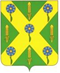 РОССИЙСКАЯ ФЕДЕРАЦИЯОРЛОВСКАЯ ОБЛАСТЬНОВОСИЛЬСКИЙ РАЙОННЫЙ СОВЕТ НАРОДНЫХ ДЕПУТАТОВРЕШЕНИЕ         11 февраля 2022 года                                              №   -  26   г. Новосиль Об утверждении индикаторов риска нарушения обязательных требований, используемых для определения необходимости проведения внеплановых проверок при осуществлении муниципального земельного контроля, ключевых и индикативных показателей муниципального земельного контроля и их целевых значенийПринято                                                                                                 Новосильским районным  Советом народных депутатов                                                                                                                  11 февраля  2022 года      В соответствии с пунктом 3 части 10 статьи 23 Федерального закона  от 31 июля 2020 г. № 248-ФЗ «О государственном контроле (надзоре)  и муниципальном контроле в Российской Федерации», Положением о муниципальном земельном контроле на территории Новосильского района Орловской области, утвержденного решением районного Совета народных депутатов  от 08.09.2021 года № 907  «Об утверждении Положения о муниципальном земельном контроле на территории Новосильского района», Новосильский районный Совет народных депутатов  решил:Утвердить индикаторы риска нарушения обязательных требований, используемые для определения необходимости проведения внеплановых проверок при осуществлении муниципального земельного контроля, согласно приложению 1. Утвердить ключевые показатели муниципального земельного контроля и их целевые значения, согласно приложению 2. Настоящее решение вступает в законную силу с 1 марта 2022 года.Председатель Новосильскогорайонного Совета народных депутатов                                      Д.П. СигачевГлава Новосильского района                                                       Е. Н. Демин                                                                               Приложение 1                                                                            к решению Новосильского районного                                                                          Совета народных депутатов Орловской области                                                                              от  11 февраля 2022 года № 26ПЕРЕЧЕНЬ ИНДИКАТОРОВРИСКА НАРУШЕНИЯ ОБЯЗАТЕЛЬНЫХ ТРЕБОВАНИЙ, ИСПОЛЬЗУЕМЫХДЛЯ ОПРЕДЕЛЕНИЯ НЕОБХОДИМОСТИ ПРОВЕДЕНИЯ ВНЕПЛАНОВЫХПРОВЕРОК ПРИ ОСУЩЕСТВЛЕНИИ МУНИЦИПАЛЬНОГО ЗЕМЕЛЬНОГО КОНТРОЛЯ1. Несоответствие площади используемого земельного участка, определенной в результате проведения мероприятий по контролю без взаимодействия с правообладателем земельного участка, площади земельного участка, сведения о которой содержатся в Едином государственном реестре недвижимости.2. Отклонение местоположения характерной точки границы земельного участка, определенное в результате проведения мероприятий по контролю без взаимодействия с правообладателем земельного участка, относительно местоположения границы земельного участка, содержащегося в Едином государственном реестре недвижимости, на величину, превышающую значение точности определения координат характерных точек границ земельных участков, установленное приказом Росреестра от 23.10.2020 N П/0393 "Об утверждении требований к точности и методам определения координат характерных точек границ земельного участка, требований к точности и методам определения координат характерных точек контура здания, сооружения или объекта незавершенного строительства на земельном участке, а также требований к определению площади здания, сооружения, помещения, машино-места" (Зарегистрировано в Минюсте России 16.11.2020 N 60938).3. Несоответствие использования земельного участка, выявленное в результате проведения мероприятий по контролю без взаимодействия с правообладателем земельного участка, целевому назначению в соответствии с его принадлежностью к той или иной категории земель и (или) видам разрешенного использования земельного участка, сведения о котором содержатся в Едином государственном реестре недвижимости.4. Отсутствие объектов капитального строительства, ведения строительных работ, связанных с возведением объектов капитального строительства на земельном участке, предназначенном для жилищного или иного строительства, выявленное по результатам проведения мероприятий 
по контролю без взаимодействия с правообладателем земельного участка, 
в случае если обязанность по использованию такого земельного участка 
в течение установленного срока предусмотрена федеральным законом.5. Наличие на земельном участке специализированной техники, используемой для снятия и (или) перемещения плодородного слоя почвы.6. Признаки негативных процессов на земельном участке, влияющих 
на состояние земель сельскохозяйственного назначения и уровень плодородия почвы (водная и ветровая эрозия, сели, подтопление, заболачивание, засоление, иссушение, уплотнение, загрязнение химическими веществами, 
в том числе радиоактивными, иными веществами и микроорганизмами, загрязнение отходами производства и потребления).7. Зарастание сорной растительностью и (или) древесно-кустарниковой растительностью, не относящейся к многолетним плодово-ягодным насаждениям, за исключением мелиоративных защитных лесных насаждений, земельного участка, свидетельствующее о его неиспользовании для ведения сельскохозяйственного производства или осуществления иной связанной 
с сельскохозяйственным производством деятельности.8. Наличие на земельном участке признаков, свидетельствующих 
о повреждении или уничтожении мелиоративной системы или отдельно расположенного гидротехнического сооружения (утечка воды из канала или отсутствие подачи воды в канале (его части), который входит 
в мелиоративную систему или является отдельно расположенным гидротехническим сооружением; заболачивание земельного участка, 
на котором расположены мелиоративная система или отдельно расположенное гидротехническое сооружение), а также мелиоративных защитных лесных насаждений (спиливание, складирование или сжигание древесно-кустарниковой растительности, составляющей защитные лесополосы).                                                                                     Приложение 2                                                                            к решению Новосильского районного                                                                          Совета народных депутатов Орловской области                                                                              от  11 февраля 2022 года  № 26Ключевые показатели муниципального земельного контроля 
и их целевые значенияКлючевые показателиИндикативные показатели Расчет процентного исполнения по проведению плановых 
и внеплановых проверок соблюдения требований земельного законодательства (ПР) осуществляется по следующей формуле:, гдеПР – процентное исполнение показателя по проведению плановых 
и внеплановых проверок.ПРсх(факт) – количество земельных участков сельхозназначения, 
в отношении которых проведены плановые и внеплановые проверки.ПРсх(план) – количество земельных участков сельхозназначения, 
подлежащих плановым и внеплановым проверкам.ПРиные(факт) – количество земельных участков иных категорий, 
в отношении которых проведены плановые и внеплановые проверки.ПРиные(план) – количество земельных участков иных категорий, 
подлежащих плановым и внеплановым проверкам.0,6 и 0,4 – веса, присвоенные значениям, исходя из значимости 
осуществления мероприятий в отношении тех или иных категорий земель.Расчет процентного исполнения показателя по осуществлению 
контрольных мероприятий, без взаимодействия с контролируемыми лицами 
при помощи ЕГИС ОКНД (Осм) осуществляется по следующей формуле:, гдеОсм – процентное исполнение показателя по осуществлению 
контрольных мероприятий без взаимодействия с контролируемыми лицами 
при помощи ЕГИС ОКНД.Осм(факт) – количество земельных участков, в отношении которых 
проведены контрольные мероприятия без взаимодействия с контролируемыми лицами при помощи ЕГИС ОКНД.Осм(план) – количество земельных участков, подлежащих проведению 
контрольных мероприятий без взаимодействия с контролируемыми 
лицами при помощи ЕГИС ОКНД.Расчет процентного исполнения показателя контрольных мероприятий, при взаимодействии с контролируемыми лицами, по которым назначены административные наказания (Ш) осуществляется по следующей формуле:, гдеАН - процентное исполнение показателя контрольных мероприятий, 
при взаимодействии с контролируемыми лицами, по которым назначены 
административные наказания.Ш – количество проведенных плановых и внеплановых проверок, 
по которым назначены административные наказания.ПРвсе(факт) - количество проведенных плановых и внеплановых проверок 
в отношении земель всех категорий.Ключевые показателиЦелевые 
значенияПроцент исполнения по проведению плановых и внеплановых проверок соблюдения требований земельного законодательства100%Процентное исполнение показателя по осуществлению 
контрольных мероприятий без взаимодействия 
с контролируемыми лицами при помощи ЕГИС ОКНД100%Процент контрольных мероприятий, при взаимодействии 
с контролируемыми лицами, по которым назначены 
административные наказания 80 %